Úkoly  5. třída  22. - 26.2. 2021 ČESKÝ JAZYKRozdělení učiva na jednotlivé dny je pouze orientační. Do konce tohoto týdne   budeme  pracovat v učebnici na  str. 129 - 131, SLOH str.129.PONDĚLÍ 22.2.2021PSANÍ ZPRÁV, DOPISŮ, TELEFONOVÁNÍUČ str.129 - 130 cv. 10 a) až e), společněKontrola a opakování DÚ - 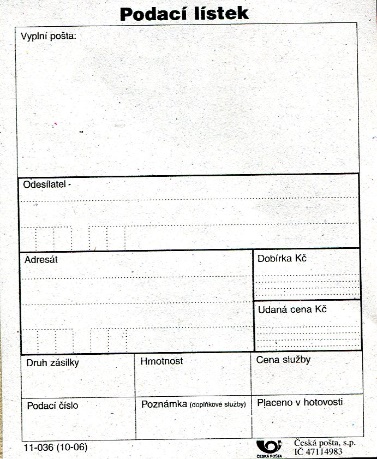 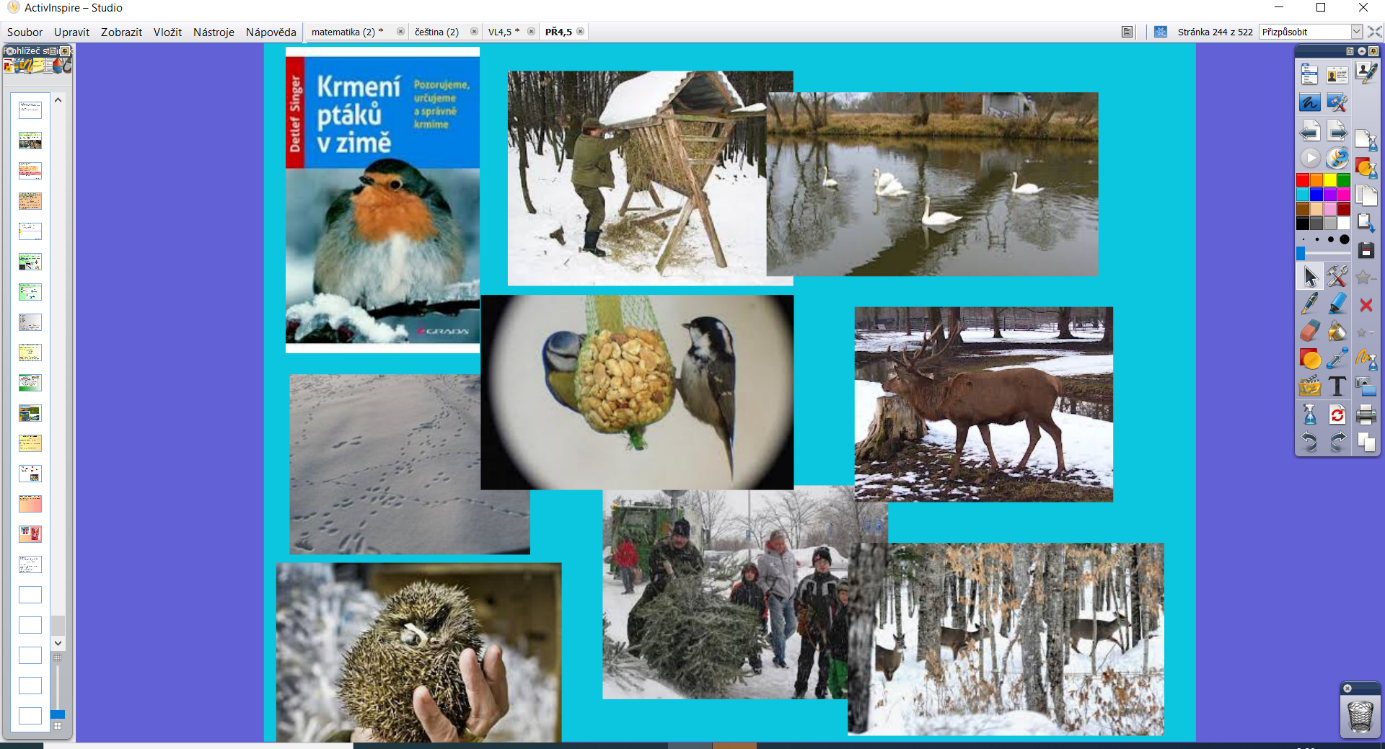 Domácí úkol – zápis o přečtené knize do čtenářského a kulturního deníku , ilusrace. Jedná se dlouhodobý úkol. Kontrola bude provedena po nástupu dětí do školy.ÚTERÝ 23.2.2021UČ str.130 - 131 cv.1 -  společněDomácí úkol – do sešitu DÚ ČJ1 napiš prvních 5 vět ze cv. 1 str.130STŘEDA  24.2.2021Škola džungle– pokračování společně podle pokynů učitele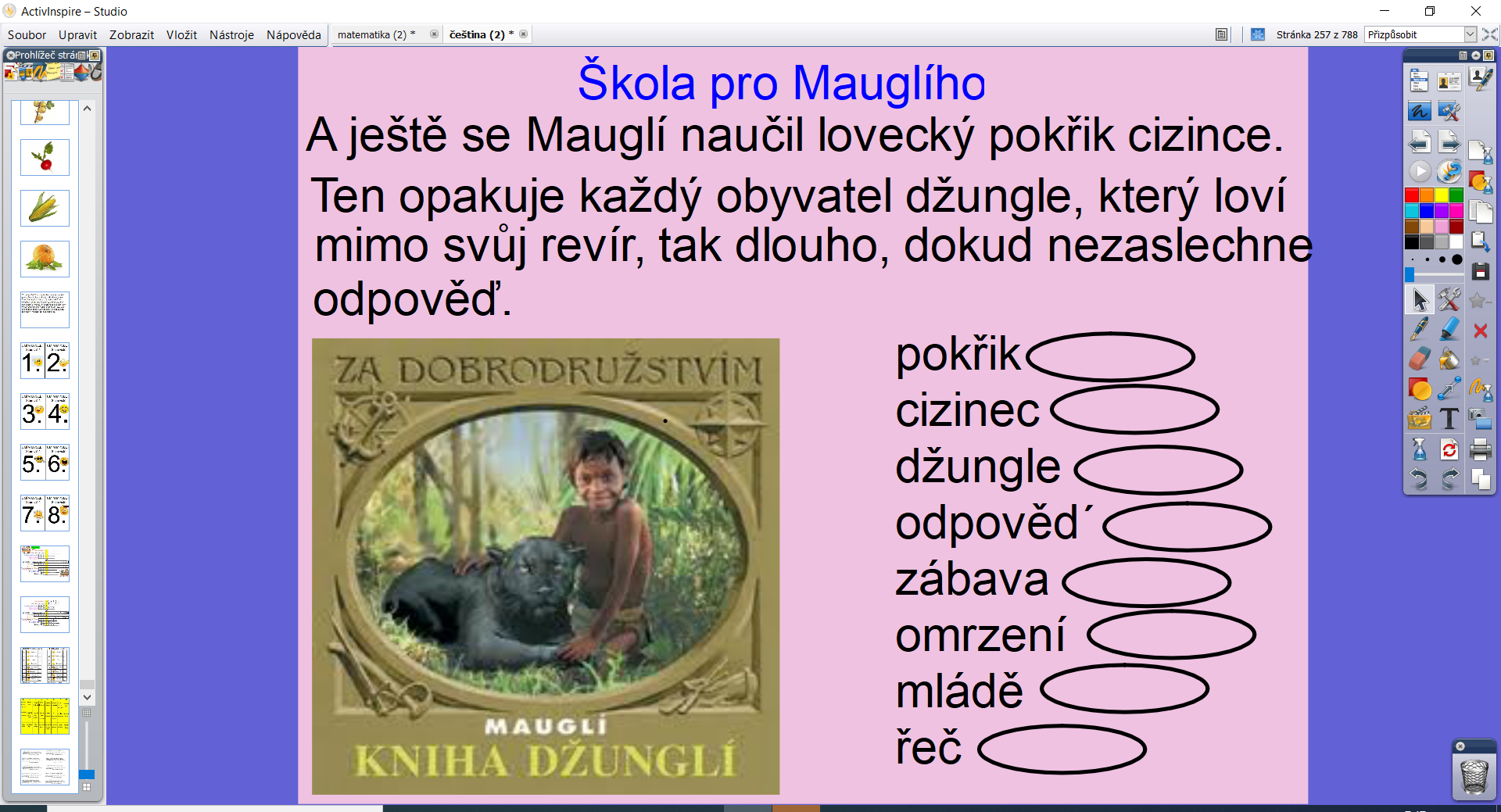 Domácí úkol PS str.47 cv.12 – doplň vynechaná písmenaČTVRTEK 25.2. 2021 Opakování zájmen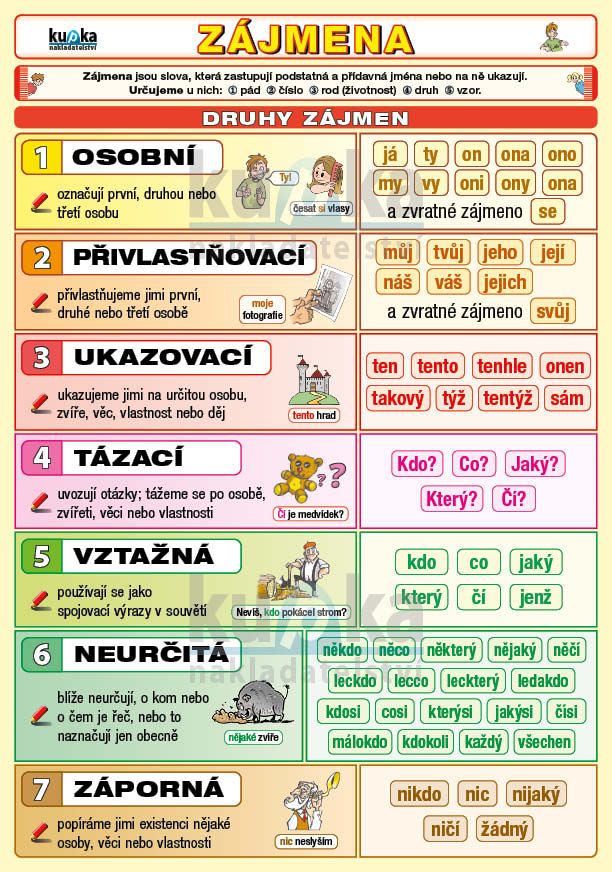 UČ ČJ str. 131 cv.2, 3 - společněDOMÁCÍ ÚKOL – UČ str.131 cv.3 do DÚ ČJ1PÁTEK 26.2.2021OVĚŘTE SI, CO UMÍTEUČ str.132 cv. 1, 2, 3, 4Samostatná práce – napiš do ČJ 2Domácí úkol – opakování slovních druhůČÍTANKA str.  172 - 181 – číst (doplňování učiva českého jazyka, přírodovědy a vlastivědy) – průběžně. Budeme odpovídat na modré otázky za textem.  DOBA NÁRODNÍHO OBROZENÍČítanka str.172 – 173,  str.174 – 175 , 180 – 181 (vlastivěda)MATEMATIKADESETINNÁ ČÍSLA - procvičování   UČ str.   94 - 95. Je možné, že některým dětem, které mají nový dotisk učebnice, nebudou čísla cvičení zcela odpovídat.PONDĚLÍ  22.2.2021UČ  str.94 -  společně, na folii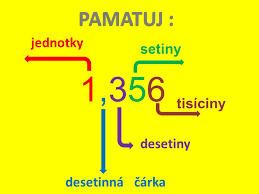 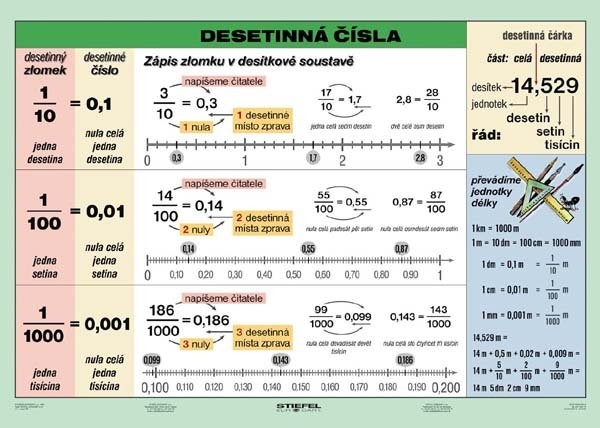 UČ str.94 př.39 – do sešitu M1 si uděláme tabulku pro rozklad desetinných čísel, čísla do ní zapíšeme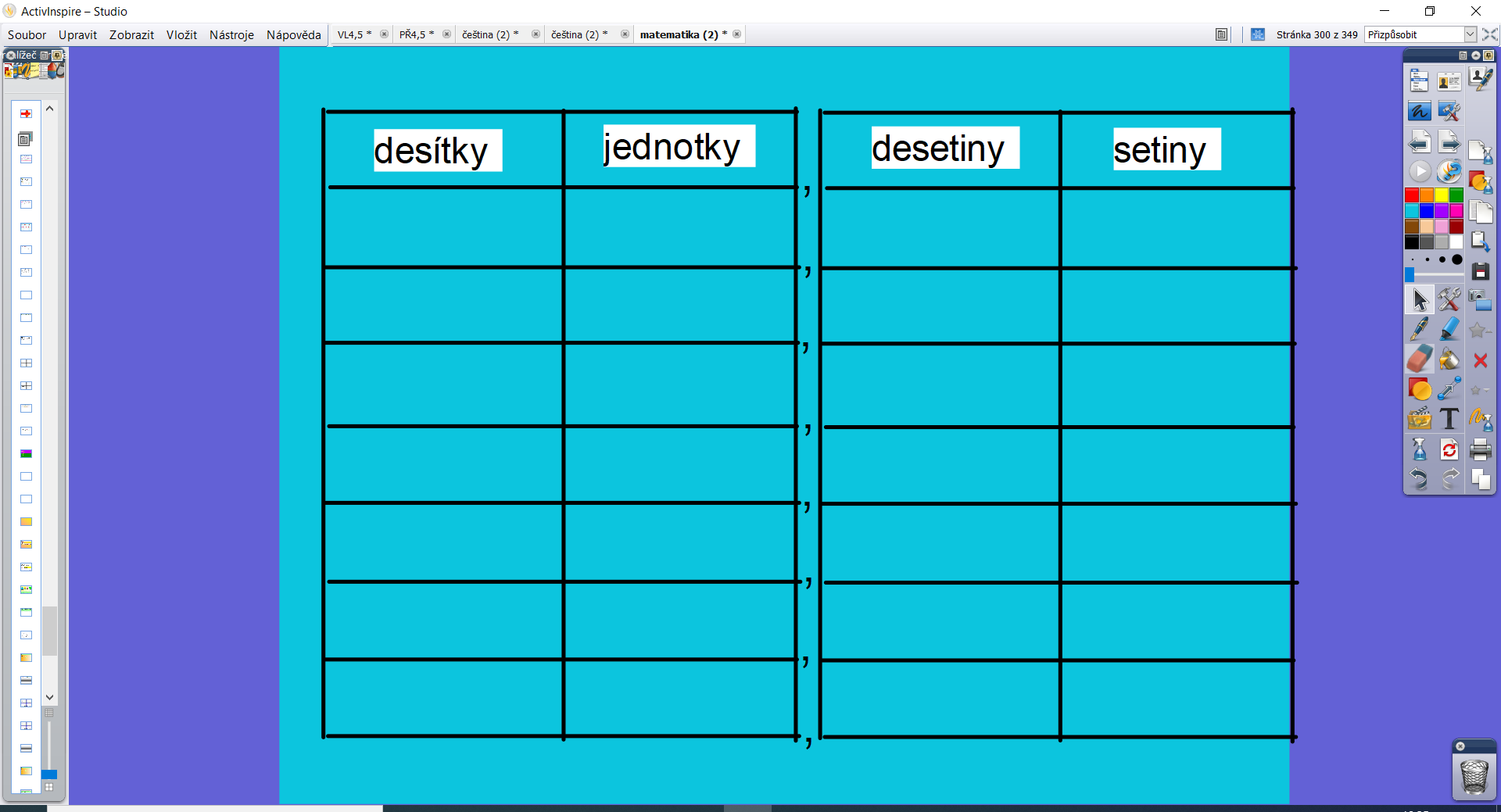 DÚ UČ str. 153 př.10 do DÚ M2 ÚTERÝ  23.2.2021 UČ str.94  - společně pokračování v procvičování desetinných číselDÚ UČ str. 94 př.42 do DÚ M2 – změř místo lavice, tabule, třídy -  šířku a délku tvého pracovního stolu, okna, pokojíčku.STŘEDA  24.2.2021Geometrieě VLASTNOSTI TROJÚHELNÍKU Učebnice str.93 Kontrola domácího úkolu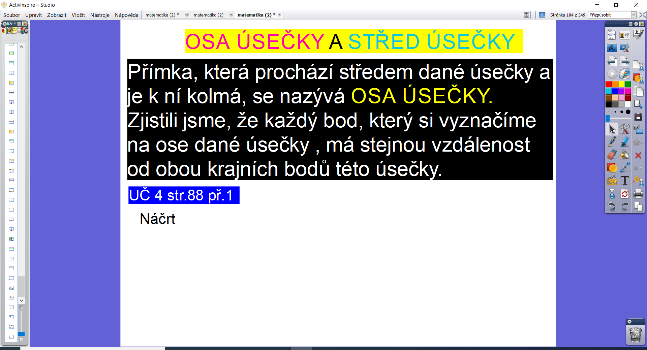 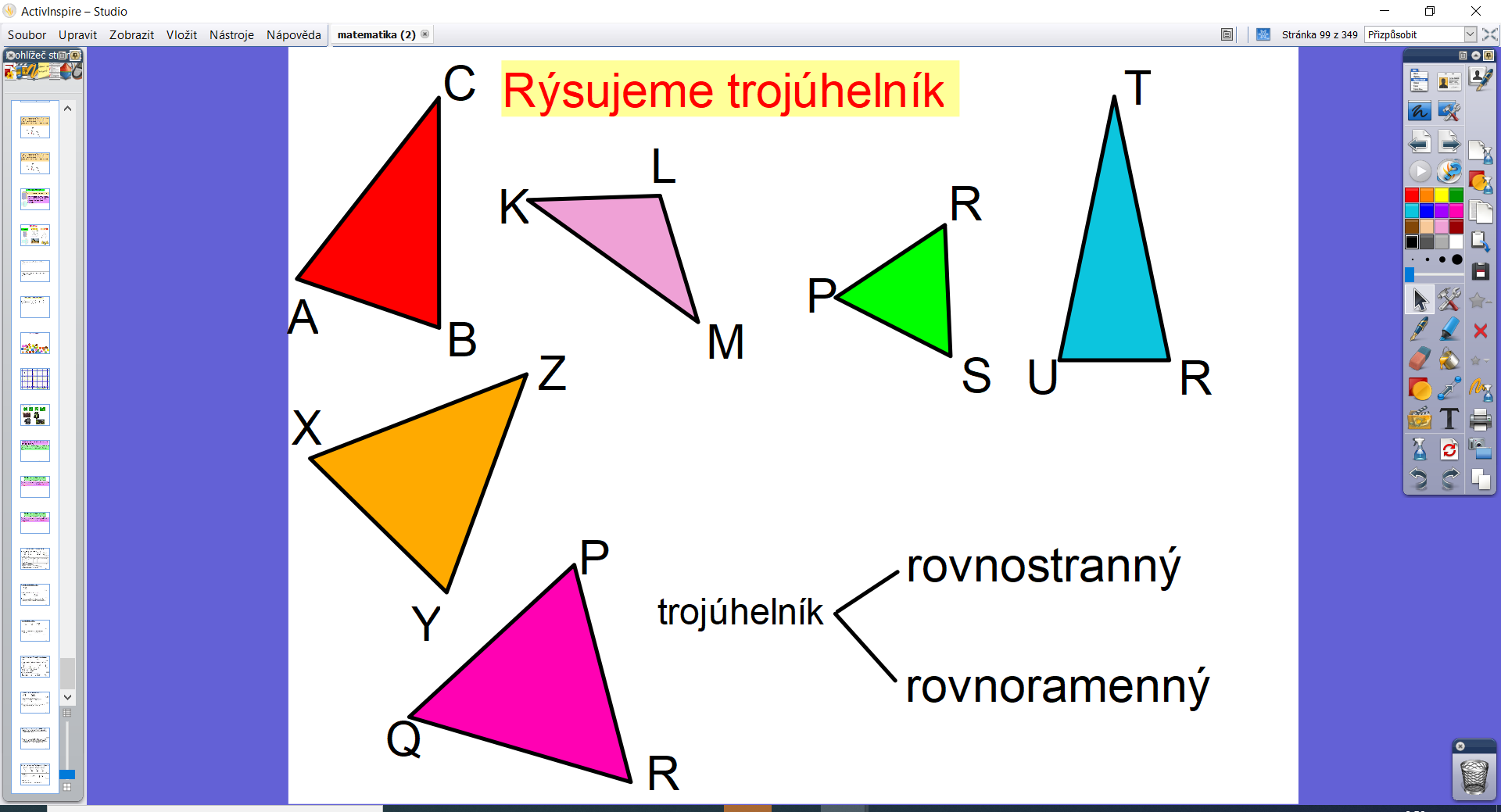 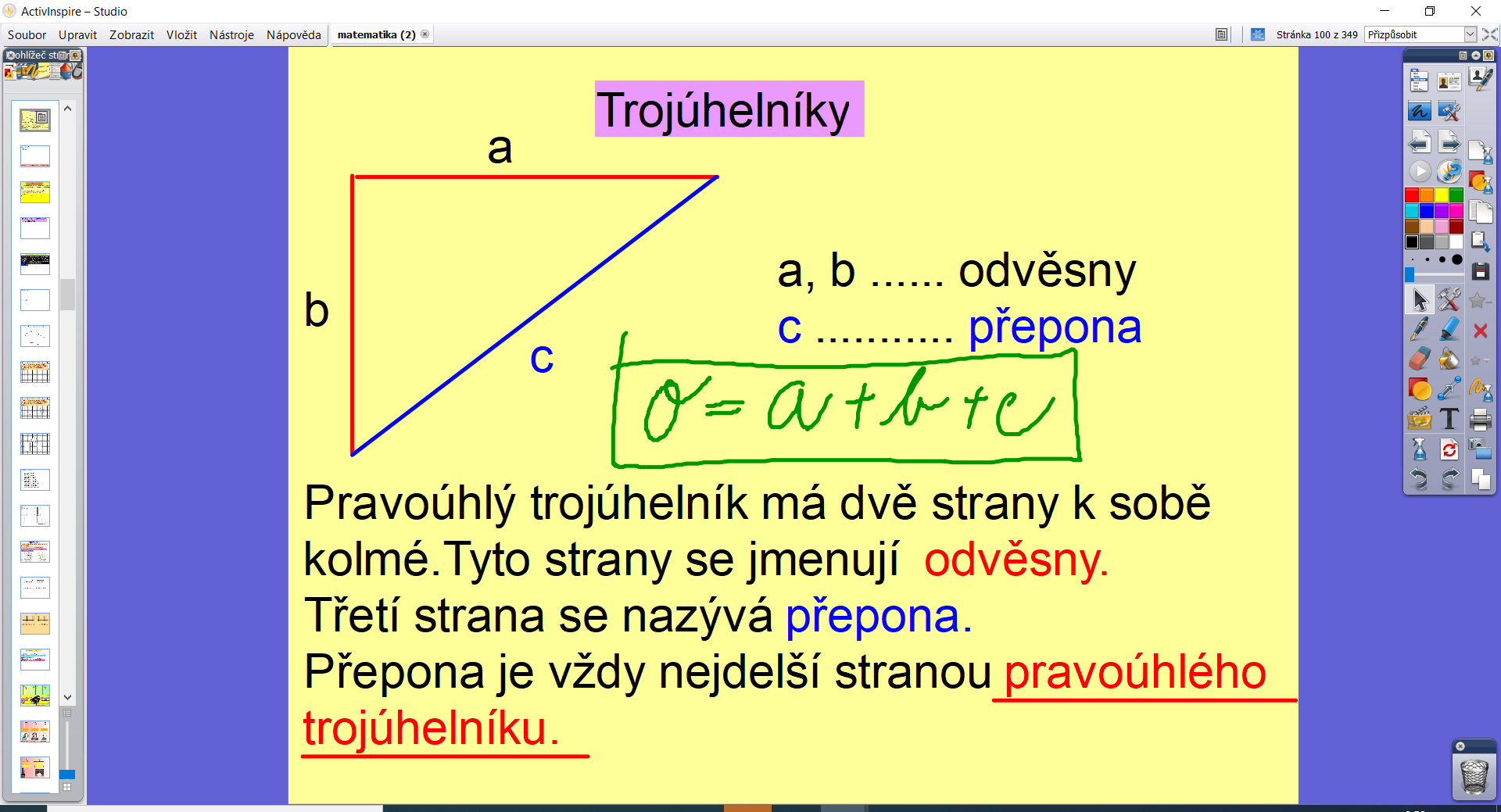 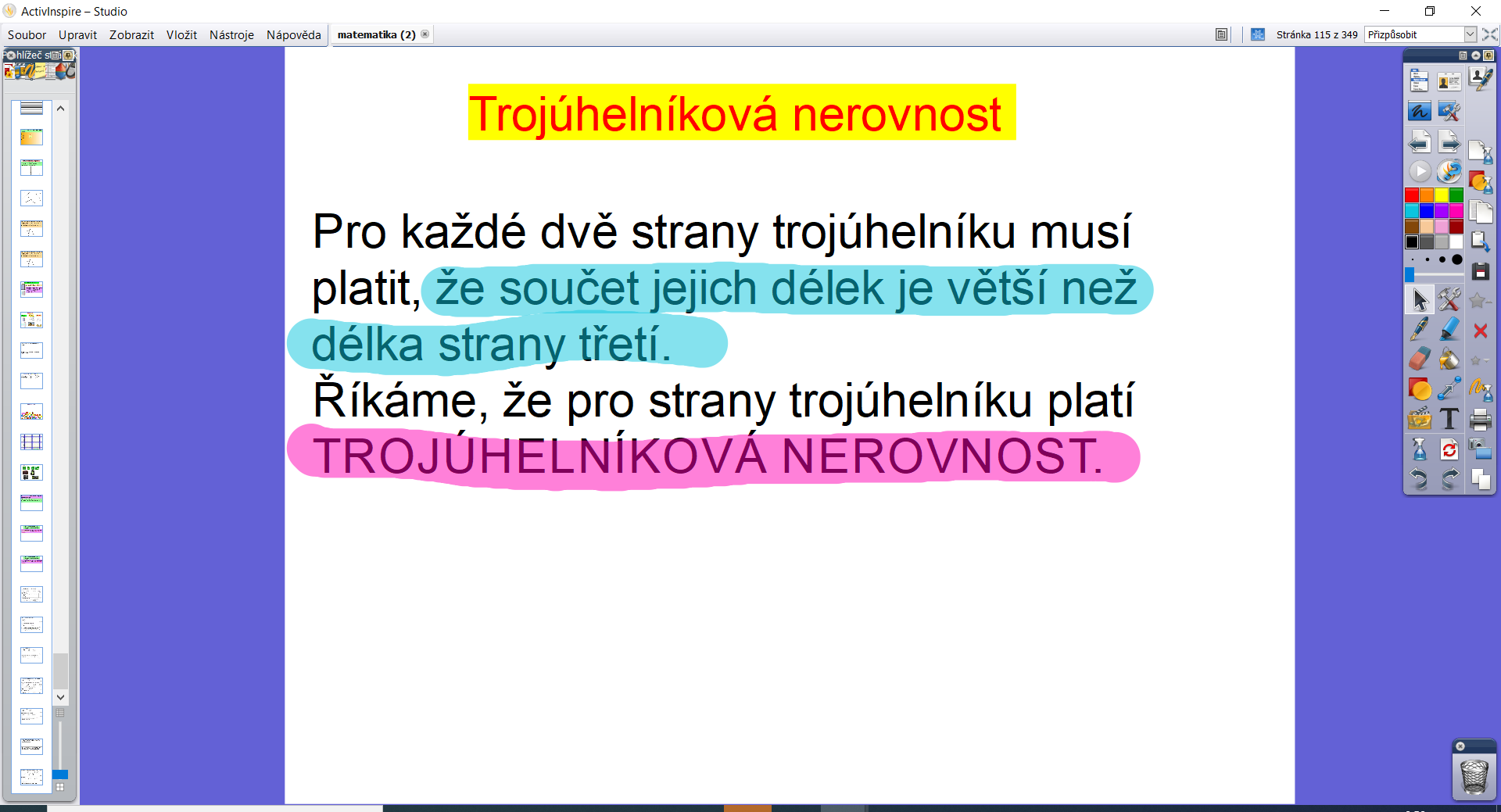 Domácí úkol – UČ str.93 př.3 do sešitu G ČTVRTEK  25.2..2021 UČ str.95 - pokračováníBudeme pracovat společně,  na folii , do sešituDÚ  – opakování a procvičování učivaPÁTEK  26.2.2021UČ str.95 - pokračování DÚ – opakování a procvičování učivaVLASTIVĚDATento týden opět nebudeme pracovat v pracovním sešitě.UČ str.36 – přečteme a odpovíme na modré otázky v učebnici, učivo budeme doplňovat čtením z čítanky.Znovu opakuj učivo podle otázek :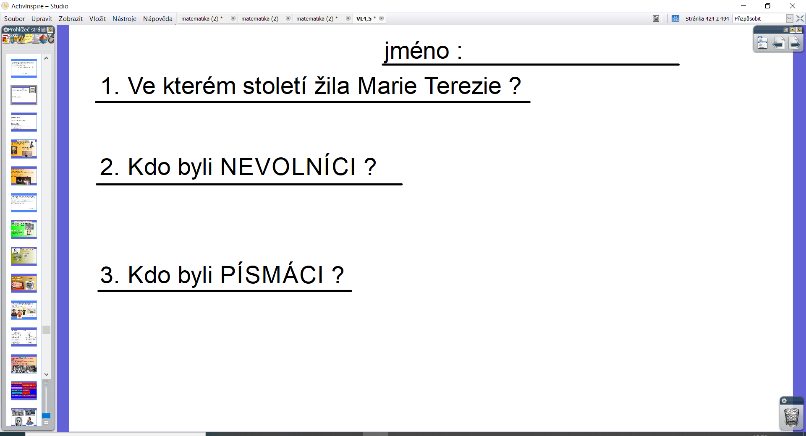 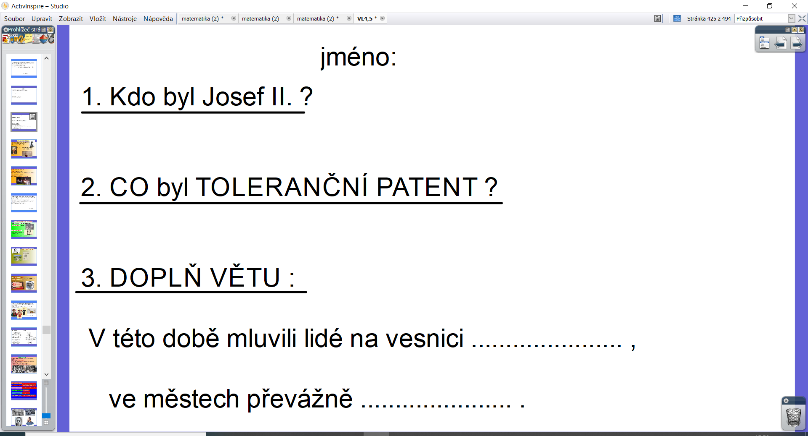 Zápisy si opiš do sešitu vlastivědy.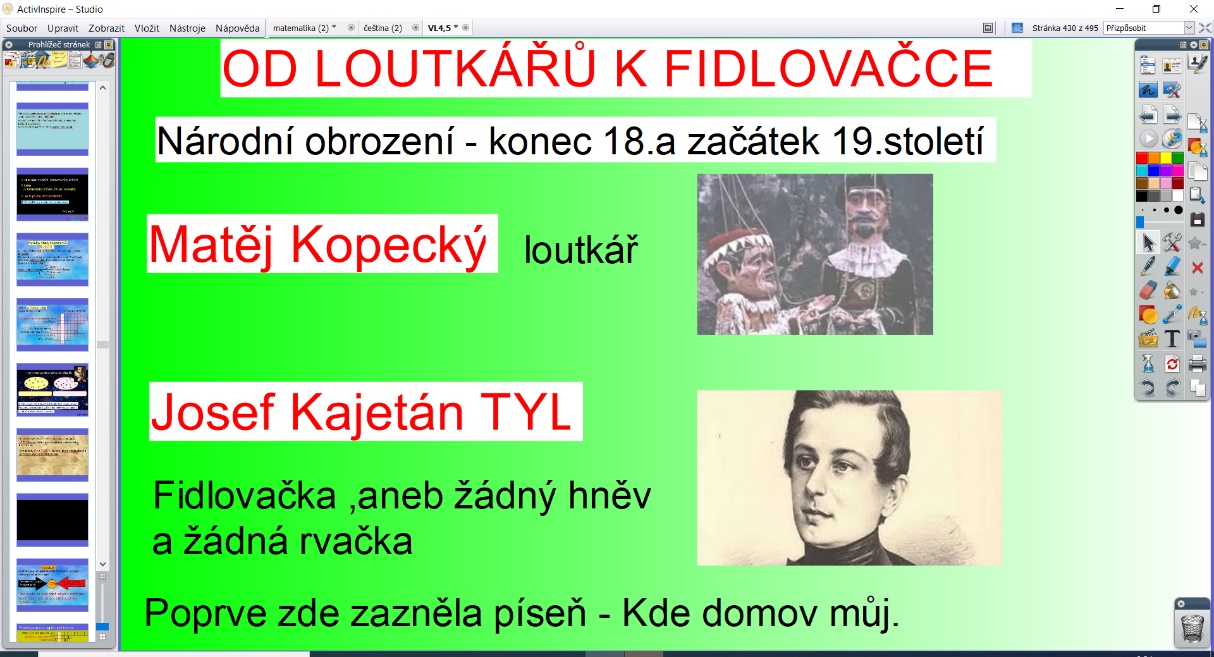 Čítanka str.174 – 175 – Obrázky z českých zemí a pověstíDoplnění učiva vlastivědy čítanka str.180 – 181 – Obrázky z českých zemí a pověstí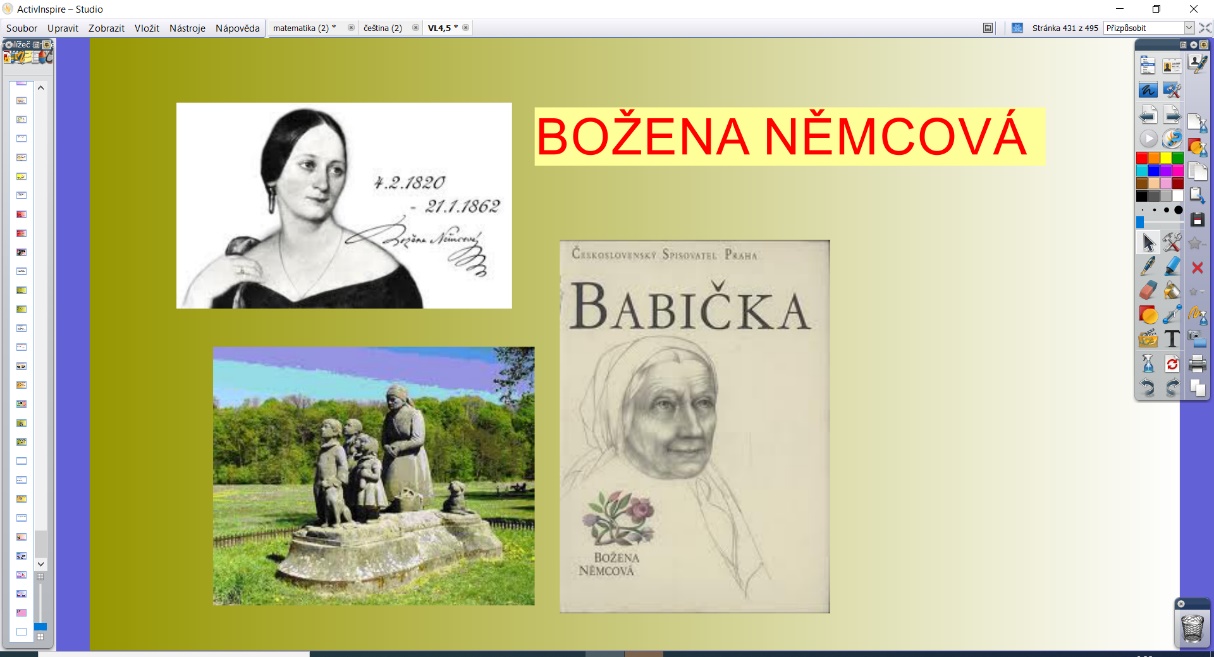 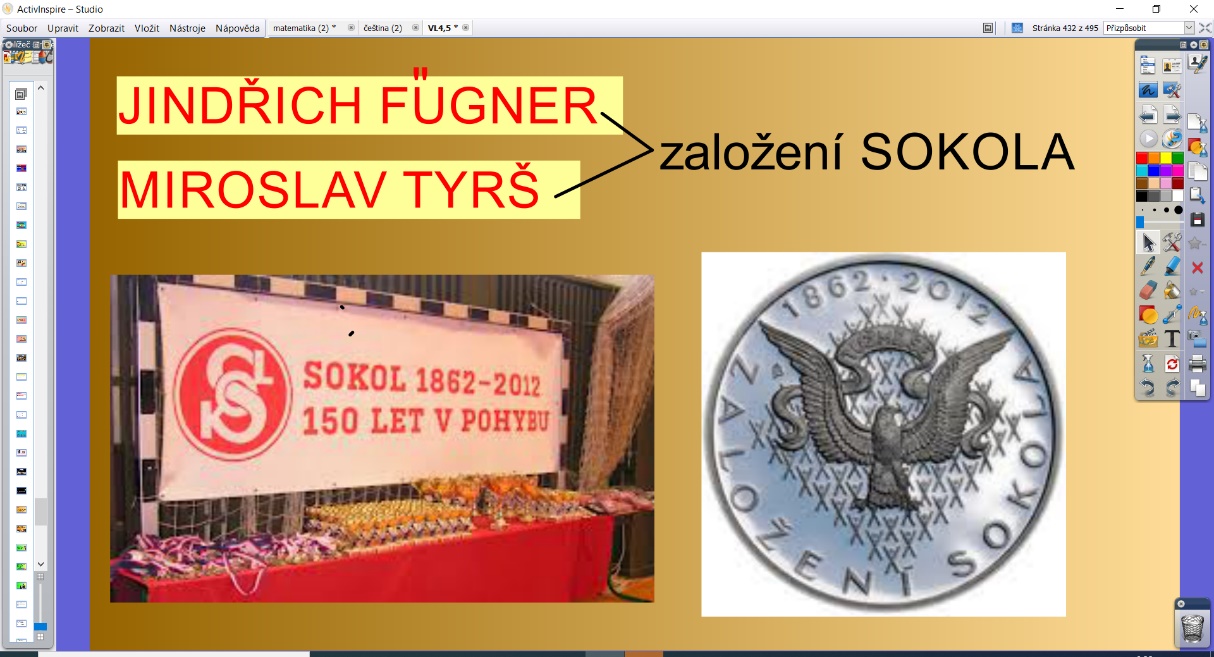 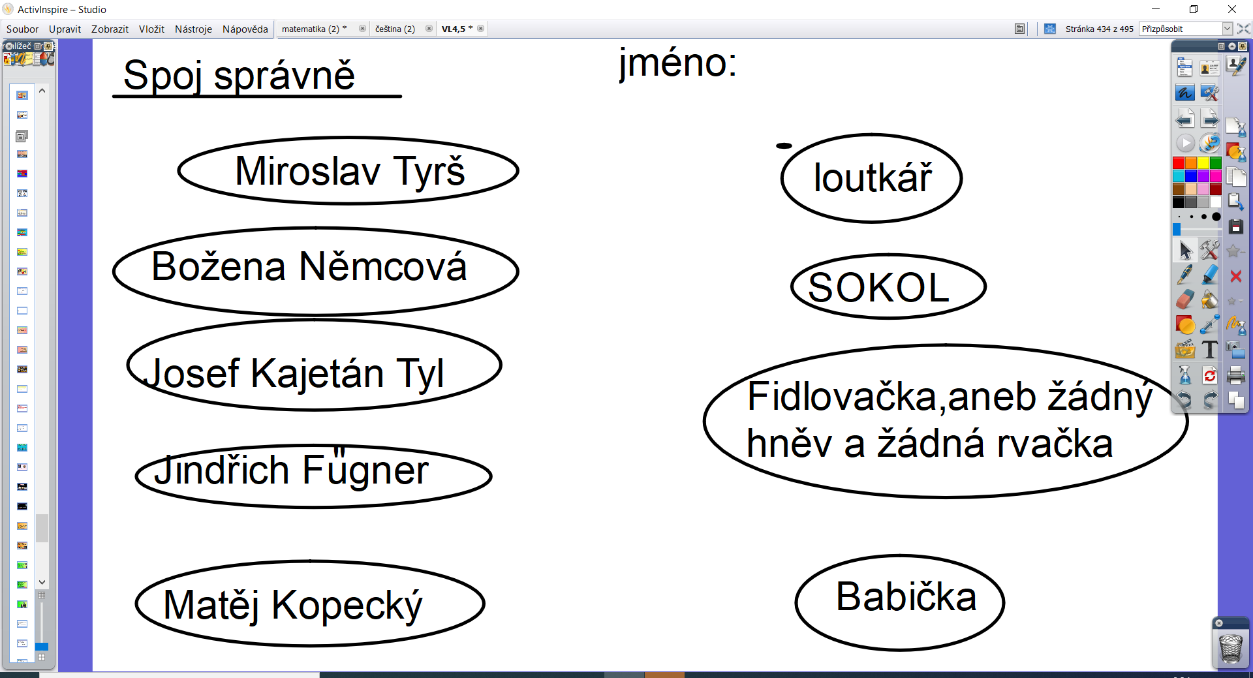 PŘÍRODOVĚDAUČ str. 56 - 59 – číst budeme průběžně. Zápis si opiš z tabule do sešitu PŘ. OPAKOVÁNÍ TŘÍDĚNÍ ORGANISMŮ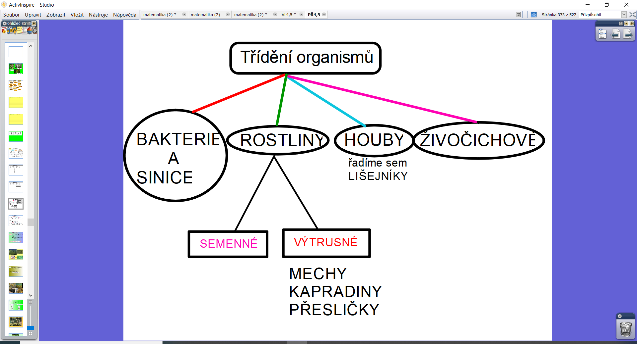 Práce v pracovním sešitě str. 26 – 27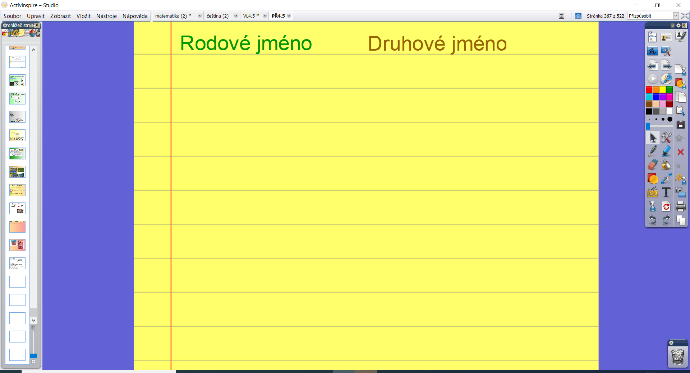 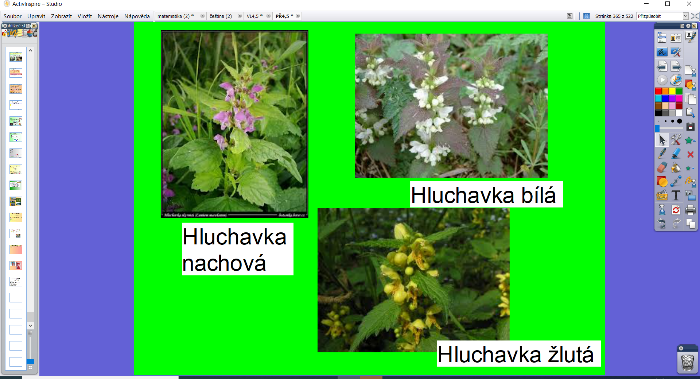 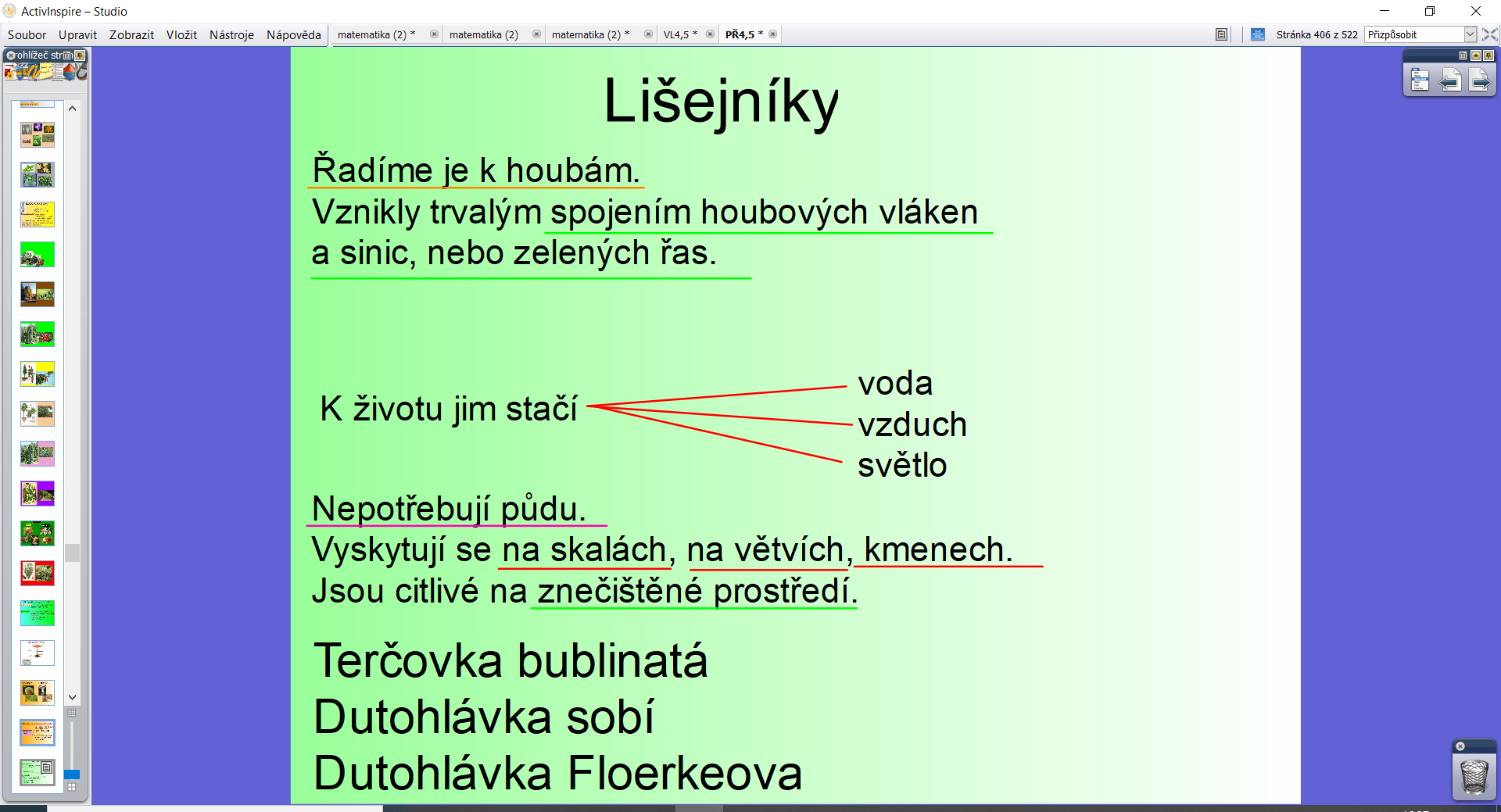 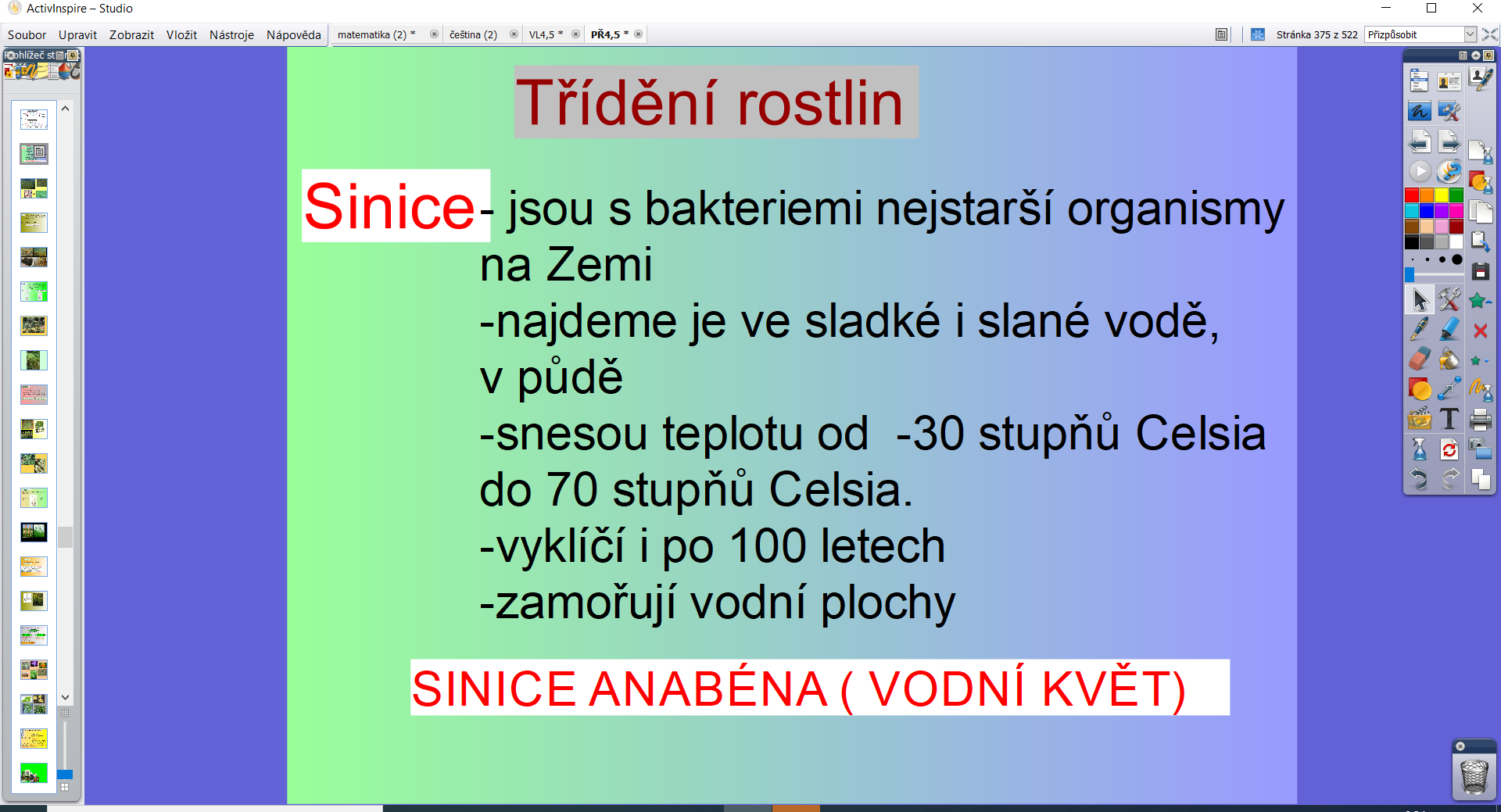 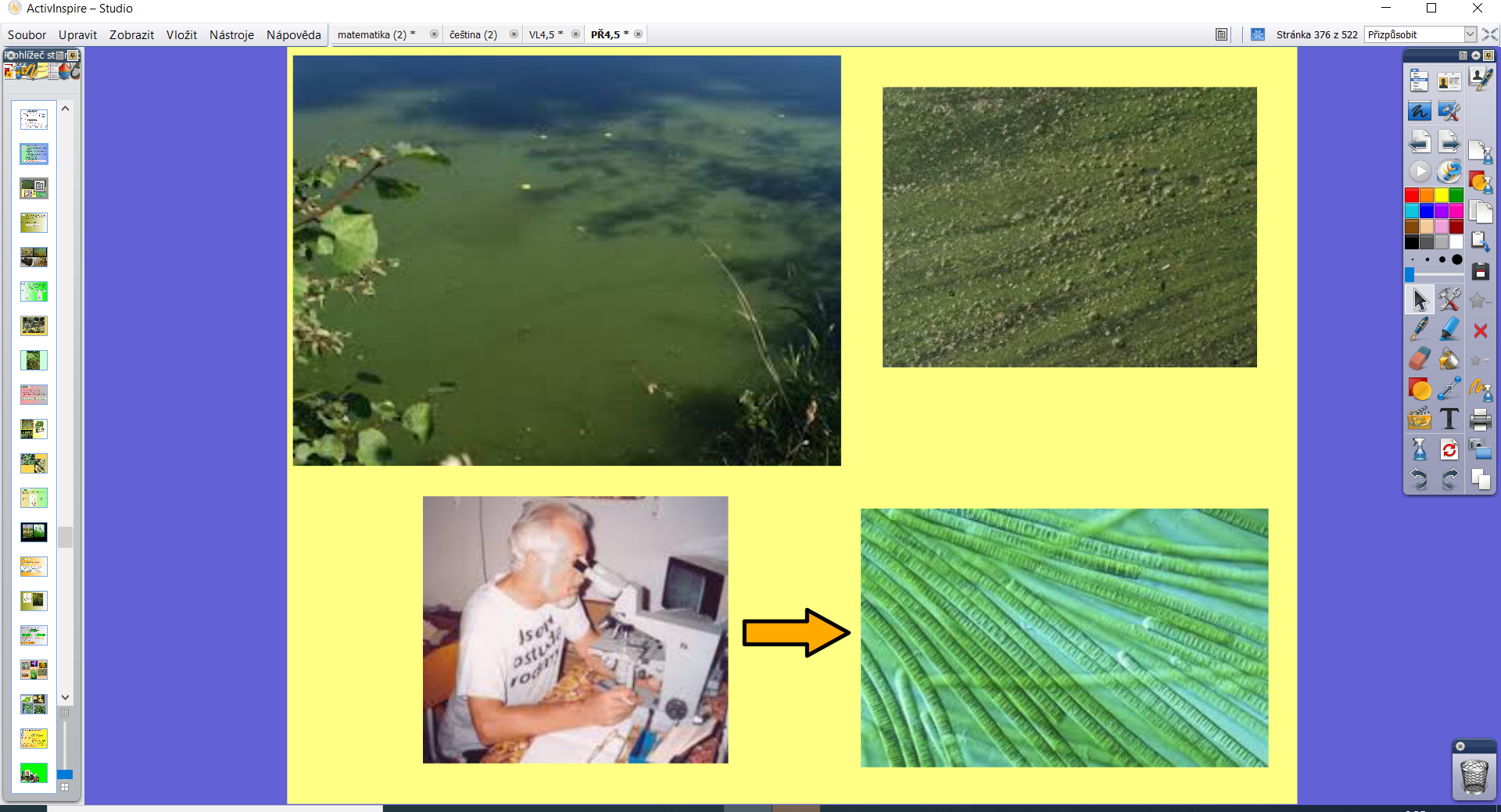 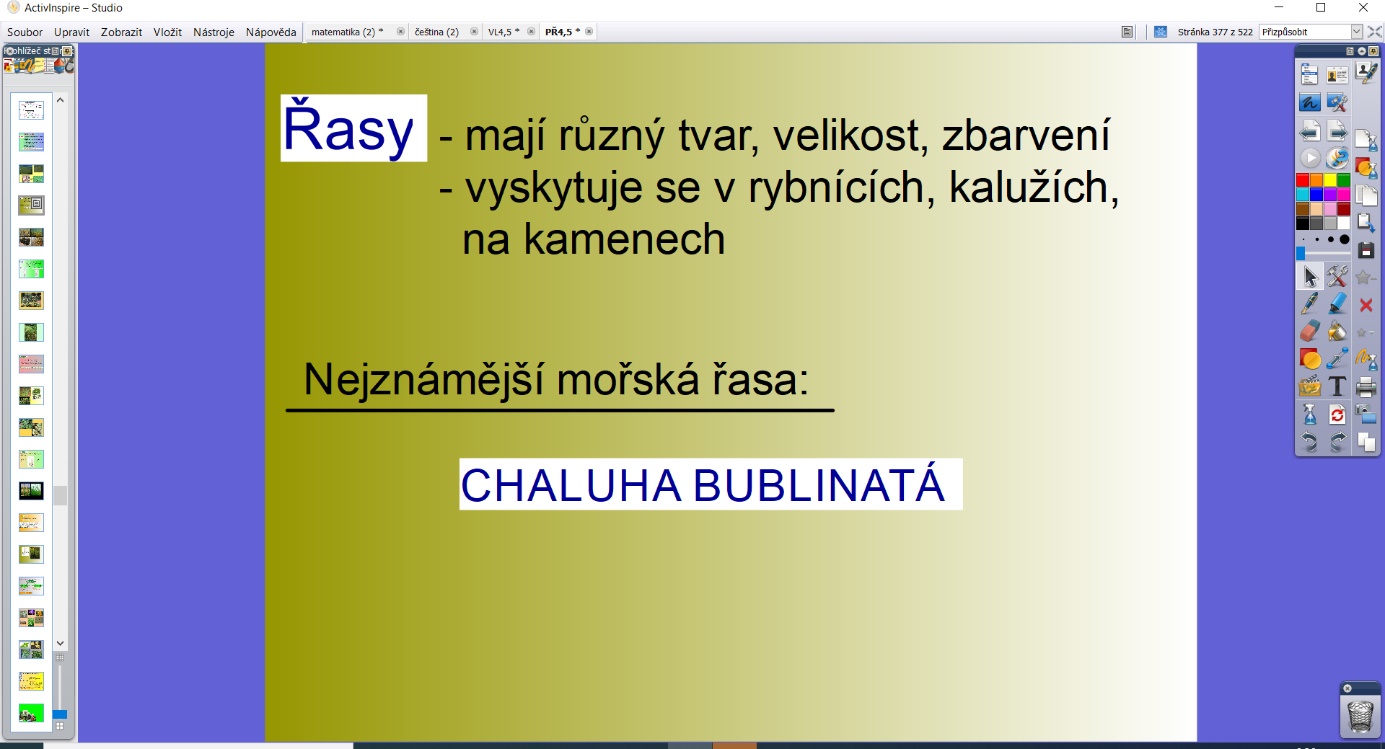 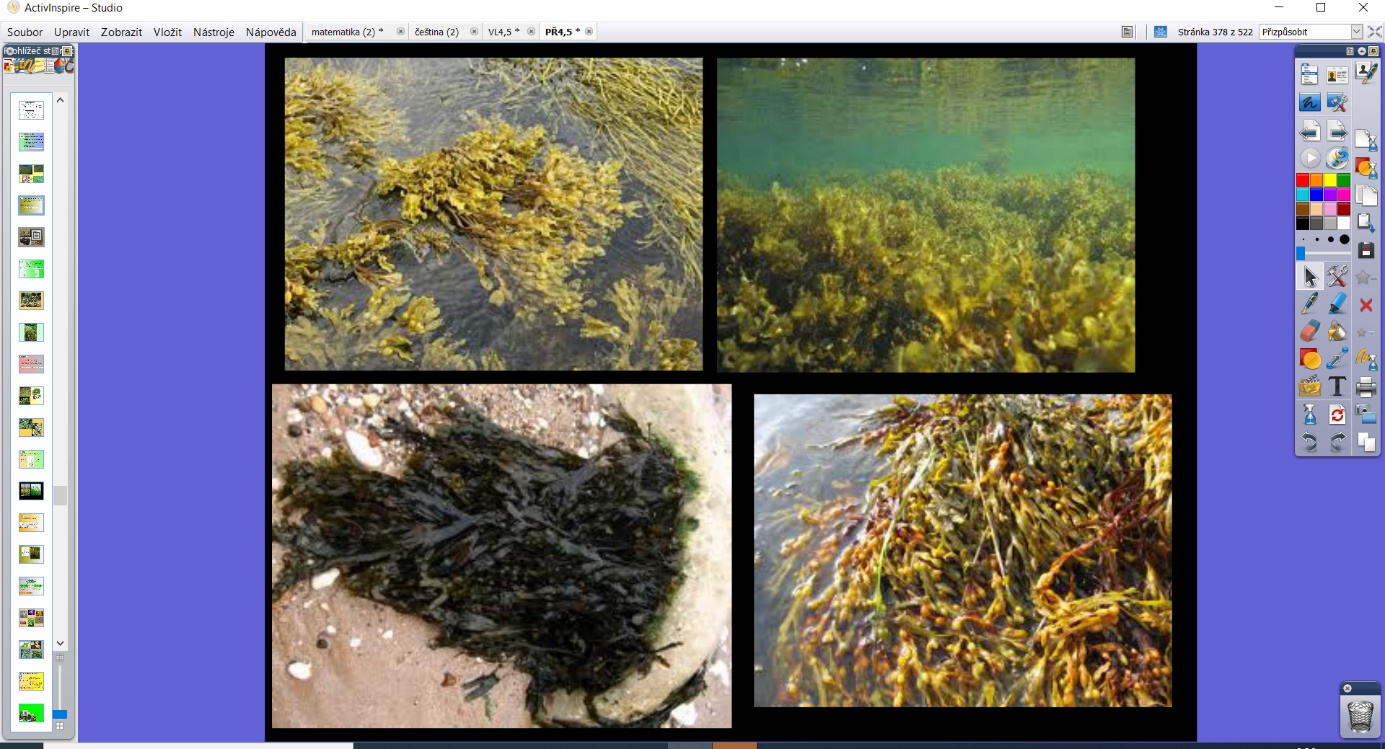 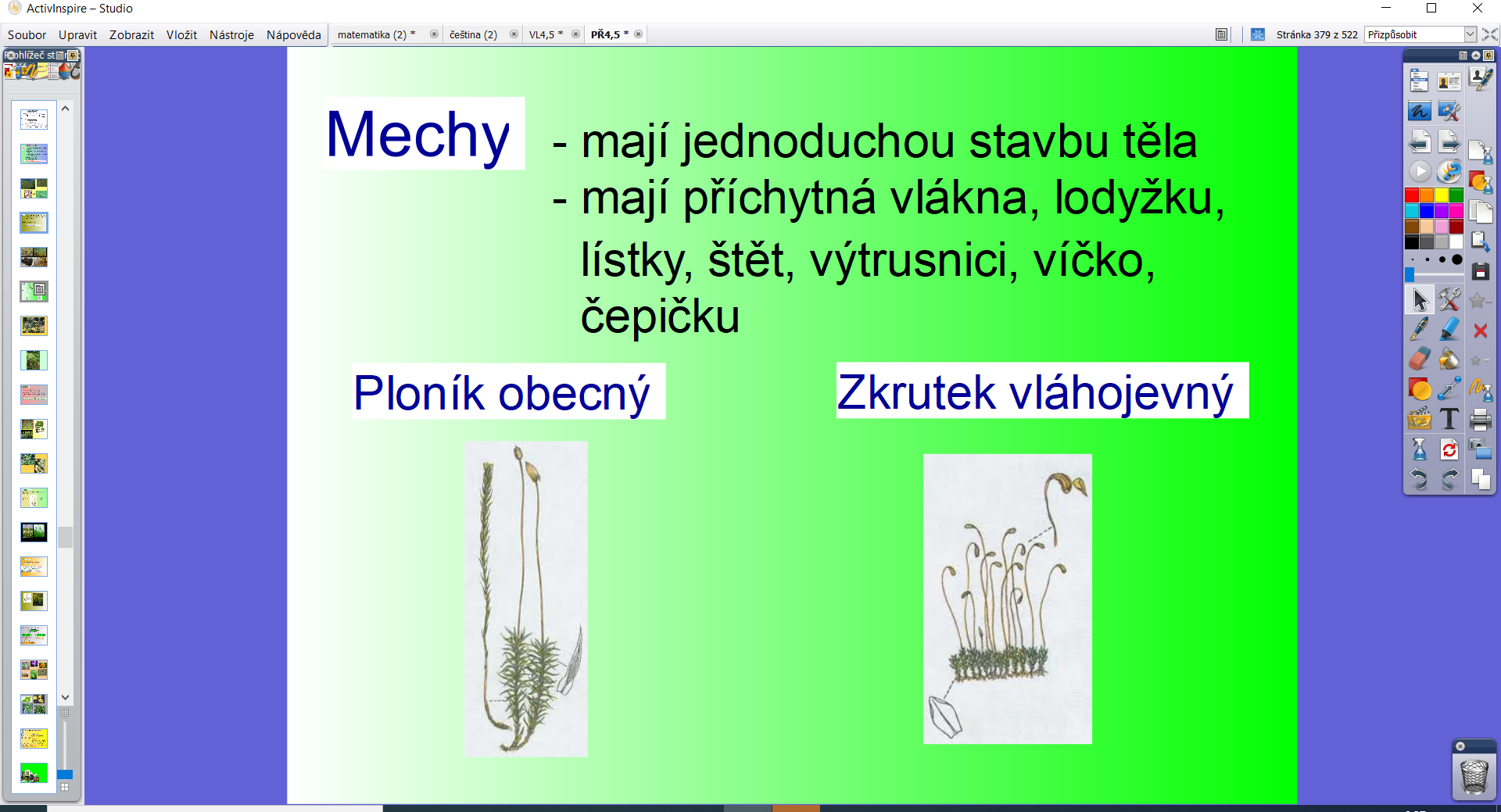 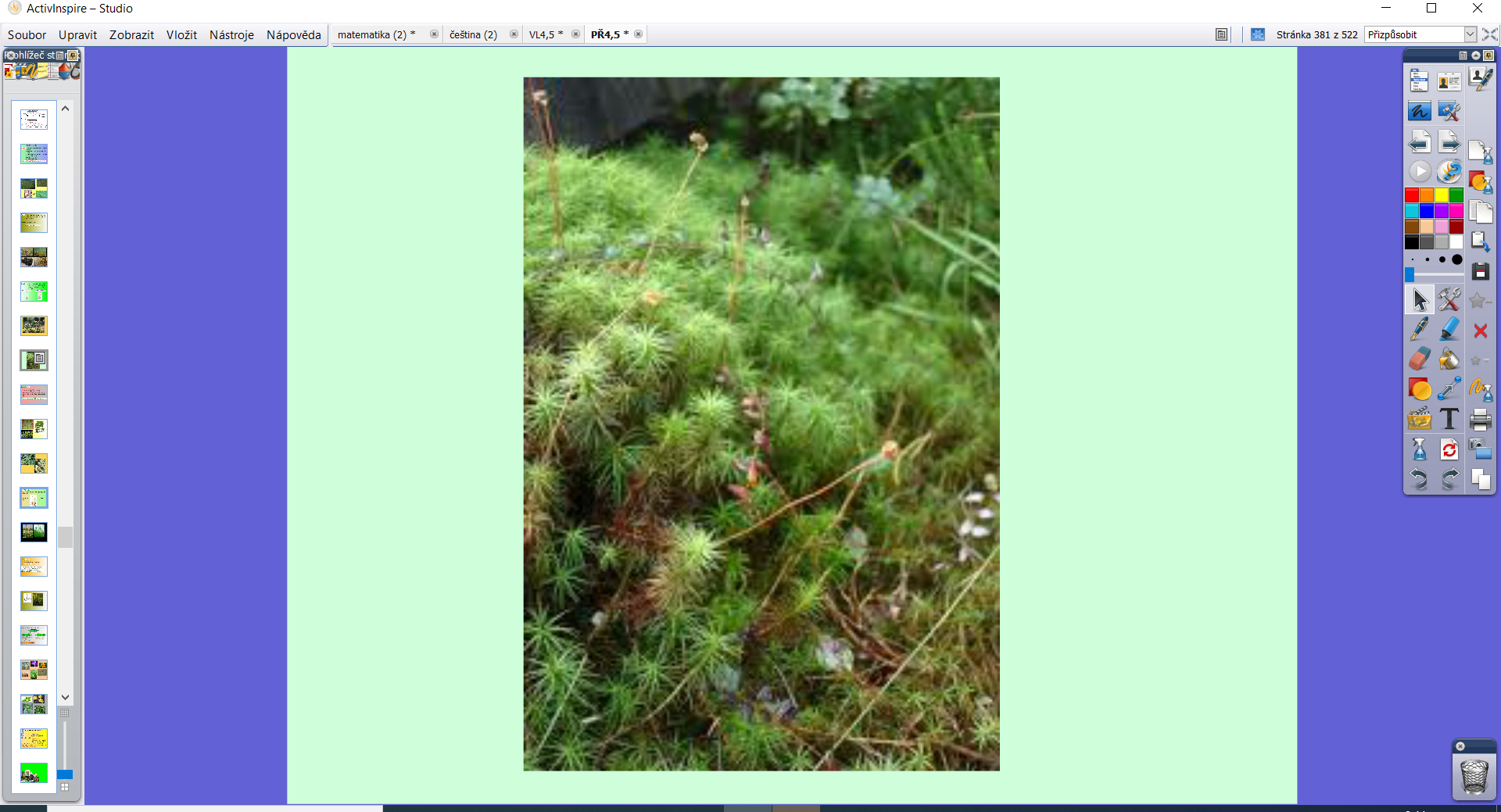 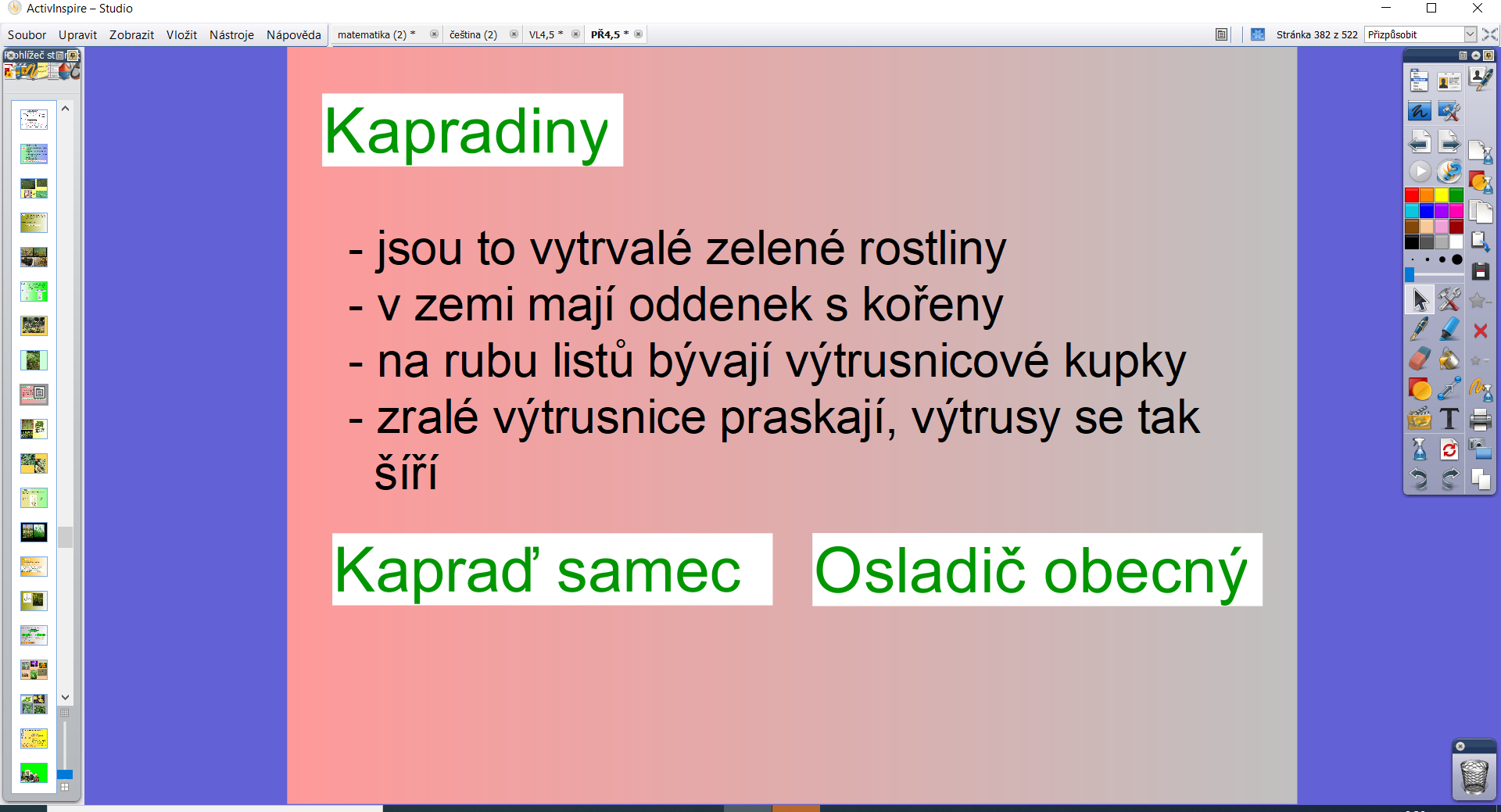 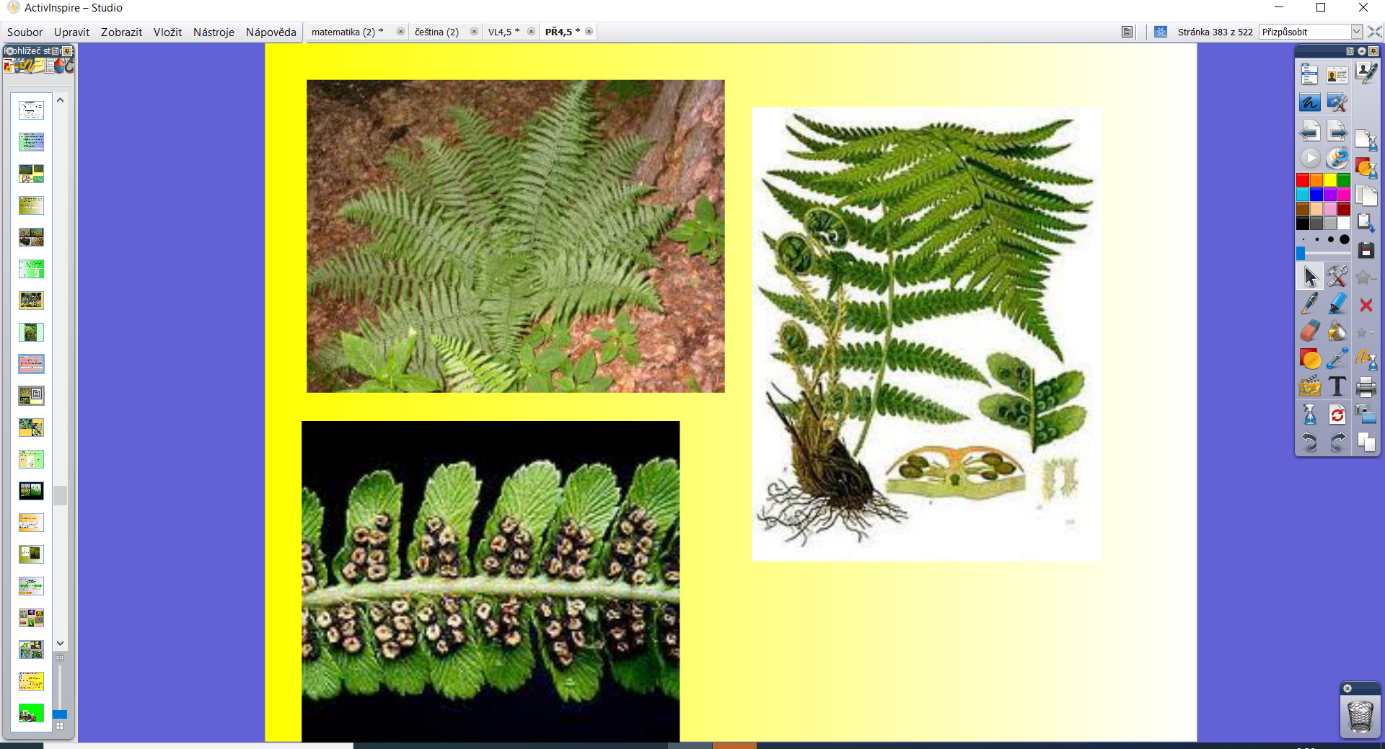 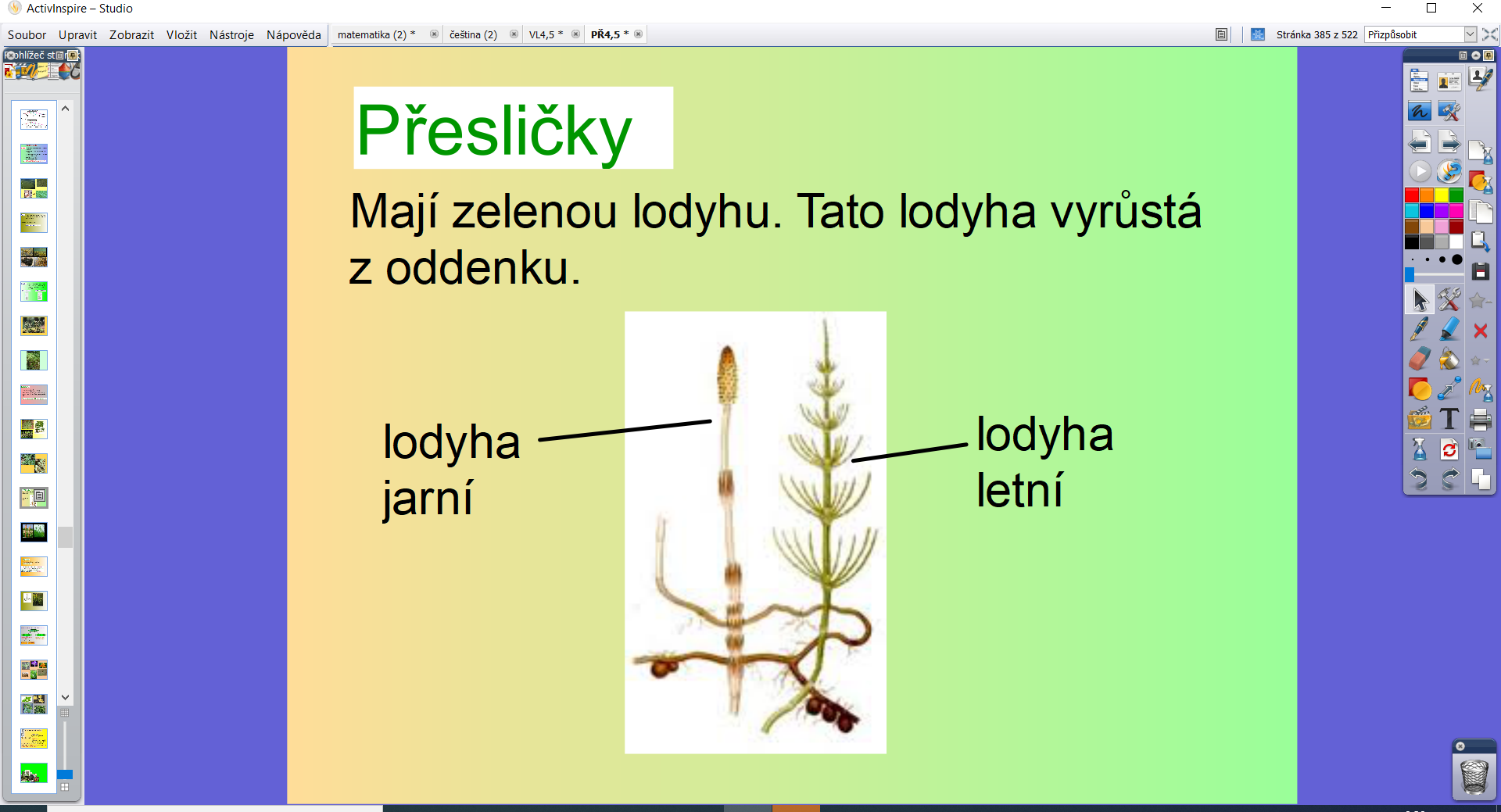 Úkol – opakování dosud probraného učiva podle zápisů v sešitě, podle otázek v učebnici. 